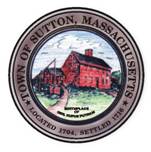       TOWN OF SUTTONBOARD OF ASSESSORS 4 UXBRIDGE ROADSUTTON, MA  01590-1702  508-865-8722Meeting Minutes – November 21, 2023Present: Chairman Robert Nunnemacher	  Board Member RJ Nichols	  Tracey Tardy, Principal AssessorMeeting called to order at 5:00 p.m.1.         The minutes of November 14, 2023 were unanimously approved2.         Old & New Business	The Board reviewed the MIG-Acton TIFThe Board discussed processing the ’24 Actual Real Estate Tax bills3.         Decisions & Actions Taken	The Board signed five (5) Motor Vehicle AbatementsThe Board reviewed and approved two (2) Veteran Estate ExemptionsThe Board of Assessors adjourned its meeting November 28, 2023 at or about 6:00 p.m. 	       Respectfully Submitted,Linda Hicks, Secretary 